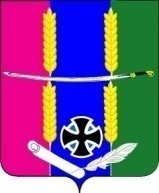 Совет Васюринского сельского поселенияДинского района                              РЕШЕНИЕ             12  ноября .                                                                         №  13                                                                                                                                                                                                                                                                                                                                                                                                                                                                                                                                                                                                                                                                                                                                                                                                                                                                                                                                                                                                                                                                                                                                                                                                                                                                                                                ст. Васюринская               О сельской целевой программе«Проведение мероприятий, посвященных памятным датам и знаменательным событиям на 2010 год»          В целях проведения мероприятий, посвященных памятным датам и знаменательным событиям Васюринского сельского поселения Динского района на 2010 год, на основании статьи 43 Устава Васюринского сельского поселения Динского района, Совет Васюринского сельского поселения Динского района р е ш и л:1.Принять сельскую целевую программу «Проведение мероприятий, посвященных памятным датам и знаменательным событиям» на 2010 год» (прилагается).          2.Администрации  Васюринского сельского поселения Динского района производить финансирование указанной программы в пределах средств, предусмотренных на эти цели в бюджете поселения на 2010 год, и обеспечить ее выполнение.        3.Контроль за исполнением настоящего решения возложить на комиссию по социальным вопросам Совета Васюринского сельского поселения и администрацию сельского поселения.       4.Настоящее решение вступает в силу со дня его подписания.Глава Васюринскогосельского поселения                                                                    С.В.ГаничПриложение  к решению Совета Васюринского  сельского поселения                                                                      от 12.11.2009г. № 13Сельская целевая программа «Проведение мероприятий, посвященных памятным датам и знаменательным событиям» на 2010 год»                                                           I. ПАСПОРТСельской целевой программы «Проведение мероприятий, посвященных памятным датам и знаменательным событиям» на 2010 год»                                                        II. ПЕРЕЧЕНЬмероприятий и объемы финансирования сельской целевой программы«Проведение мероприятий, посвященных памятным датам изнаменательным событиям» на 2010 год»Главный специалист администрацииВасюринского сельского поселенияР.П.КолемасоваНаименование ПрограммыПрограмма «Проведение мероприятий, посвященных памятным датам и знаменательным событиям» на 2010 год»Основание для разработки ПрограммыСтатья 43 Устава Васюринского сельского поселения Динского районаЗаказчик ПрограммыАдминистрация Васюринского сельского поселения Динского районаИсполнитель ПрограммыАдминистрация Васюринского сельского поселения Динского районаЦель ПрограммыПроведение мероприятий, посвященных памятным датам и знаменательным событиямна 2010 годСроки реализации Программы2010 годИсточники и объем  финансирования ПрограммыБюджет Васюринского сельского поселения Динского района: 80 000 рублейОрганизация контроля за реализацией ПрограммыАдминистрация  Васюринского сельского поселения Динского районаКонтроль за исполнением настоящего решения возложить на комиссию по социальным вопросам Совета Васюринского сельского поселения и администрацию сельского поселения№п/пСрок исполненияМероприятиеВидфинансированияФинанси-рование(руб.)Исполнители1.07.02.2010 г.Поздравления ветеранов Великой Отечественной войны 1941-1945 гг., ветеранов боевых действий, с днем освобождения станицыПоздравительные открытки, конверты, приветственные адреса, сувениры2 000Администрация Васюринского  сельского поселения Совет ветеранов ВОВ и труда2.09.05.2010 г.Поздравления ветеранов Великой Отечественной войны 1941-1945 гг., ветеранов боевых действий, выдающихся граждан  с Днем ПобедыПоздравительные открытки, конверты, приветственные адреса, сувениры9 000Администрация Васюринского  сельского поселения Совет ветеранов ВОВ и труда3.09.05.2010 г.Торжественный митинг с возложением венков и цветов к Мемориалу погибших воинов в День Победывенки, цветы2 000Администрация Васюринского  сельского поселения 4.01.06.2010 г.Торжественное мероприятие, посвященное Международному дню защиты детейподарки3 000Администрация Васюринского сельского поселения 5.28.08.2010 г.День станицы Васюринскойприветственный адрес, почетные грамоты, цветы, ценные подарки28 000Администрация Васюринского сельского поселения 6.декабрьНовогодние праздникиоткрытки, конверты, подарки, елочные украшения12 000Администрация Васюринского сельского поселения 7.В течение годаПроведение огоньков, посещение больных на дому, в больницах сувениры3 000Администрация Васюринского сельского поселения Васюринское  общество инвалидов8.В течение годаПосещение нетранспортабельных ветеранов на дому, в больницахподарки3 000Администрация Васюринского сельского поселения Совет ветеранов ВОВ и труда9.В течение годаЧествование юбиляров(юбилеи, золотые, изумрудные свадьбы и т.д.)подарки5000Администрация Васюринского сельского поселения Совет ветеранов ВОВ и труда10.В течение годаЧествование юбиляровподарки к юбилейным датам и праздничным дням8 000Администрация Васюринского  сельского поселения 11В течение годаПоездки ветеранов по местам боевой славы транспортные расходы5 000Администрация Васюринского  сельского поселения Совет ветеранов ВОВ и труда                                                                    Итого:                                                                    Итого:                                                                    Итого:80 000